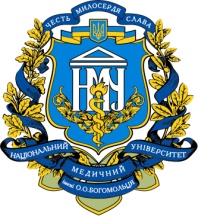 НАЦІОНАЛЬНИЙ МЕДИЧНИЙ УНІВЕРСИТЕТ імені О.О.БОГОМОЛЬЦЯ01601, м.Київ-601, бульвар Т.Шевченка, 13,  тел. 234-92-76,http://www.nmu.uaII тур Всеукраїнського конкурсу студентських наукових робіт зі спеціальності «Фармакологія, фармація» (англійською мовою)ІНФОРМАЦІЙНИЙ ЛИСТШановні колеги!04 квітня 2018 р. в Національному медичному університеті імені О.О. Богомольця  відбудеться другий тур Всеукраїнського конкурсу студентських наукових робіт зі спеціальності «Фармакологія, фармація» (англійською мовою).РОБОЧА МОВА КОНФЕРЕНЦІЇ - англійська.ВИМОГИ ДО УСНОЇ ДОПОВІДІ	Тривалість усного повідомлення не повинна перевищувати 10 хв. (не більше 15 слайдів). Виступ у обговоренні – до 3 хв.  Презентація має бути представлена у програмі Microsoft PowerPoint на flash-носії та подана організаторам за 30 хв. до початку конференції або електронним листом на адресу: olga.afanasenko@nmu.ua. Буде забезпечено мультимедійний супровід доповіді. РОБОЧА ПРОГРАМАдругого туру Всеукраїнського конкурсу студентських наукових робіт англійською мовою у галузі «Фармакологія, фармація»04 квітня 2018 року,м. Київ, бул.Шевченко,13 конференц-залЗ питань, пов’язаних з організацією і проведенням конкурсу, звертатися за тел. +380978205292 (e-mail: olga.afanasenko@nmu.ua) –  доцент Афанасенко Ольга ВікторівнаЗаздалегідь вдячні Вам за участь у конкурсі!Оргкомітет Час проведенняЗаходи 7.00 – 9.30Зустріч учасників підсумкової конференції з інших міст.9.30 –10.00 Реєстрація учасників підсумкової конференції та оформлення відряджень (конференц-зал, 2 поверх ректорату).10.00 – 10.30Урочиста церемонія відкриття підсумкової конференції (конференц-зал, 2 поверх ректорату).10.30 – 13.00Засідання підсумкової конференції.13.00 – 13.30 Урочиста церемонія закриття підсумкової конференції. Нагородження переможців (конференц-зал, 2 поверх ректорату).